Positionnement du niveau de maîtrise des compétences de l’élève/l’apprenti lors de l’oral de présentation du chef-d’œuvre1 deux professeurs/formateurs issus d’établissements habilités à pratiquer le CCF, dont au moins un a accompagné la réalisation du chef d’œuvre.Réalisation du chef d’œuvre – Baccalauréat professionnel – Session 2022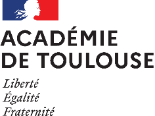 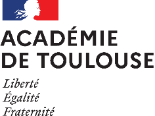 PROPOSITION DE GRILLE D’ÉVALUATION DE L’ORAL DE PRÉSENTATION EN FIN DE CURSUS – CCF Arrêté du 20-10-2020 Réalisation du chef d’œuvre – Baccalauréat professionnel – Session 2022PROPOSITION DE GRILLE D’ÉVALUATION DE L’ORAL DE PRÉSENTATION EN FIN DE CURSUS – CCF Arrêté du 20-10-2020 Réalisation du chef d’œuvre – Baccalauréat professionnel – Session 2022PROPOSITION DE GRILLE D’ÉVALUATION DE L’ORAL DE PRÉSENTATION EN FIN DE CURSUS – CCF Arrêté du 20-10-2020 Réalisation du chef d’œuvre – Baccalauréat professionnel – Session 2022PROPOSITION DE GRILLE D’ÉVALUATION DE L’ORAL DE PRÉSENTATION EN FIN DE CURSUS – CCF Arrêté du 20-10-2020 Centre de formation :Date de l’évaluation :Nom Prénom(s) élève/apprenti :Date de l’évaluation :Intitulé du diplôme préparé :⬜   Projet collectif    ou   ⬜   Projet individuel⬜   Projet collectif    ou   ⬜   Projet individuelIntitulé du chef d’œuvre présenté : Capacités/aptitudesCapacités/aptitudesCritères d’évaluation issus de l’arrêtéCritères d’évaluation issus de l’arrêtéNMIMMBM1Capacité à restituer le travail mené dans le cadre de la réalisation du chef-d'œuvre (50%)Sur 10 ptsL'identification claire, précise et restituée objectivement des points suivants : objectifs du projet, étapes, acteurs, part individuelle investie dans le projet.L'identification claire, précise et restituée objectivement des points suivants : objectifs du projet, étapes, acteurs, part individuelle investie dans le projet.1Capacité à restituer le travail mené dans le cadre de la réalisation du chef-d'œuvre (50%)Sur 10 ptsLa hiérarchisation correcte des informations délivrées pour introduire le sujet.La hiérarchisation correcte des informations délivrées pour introduire le sujet.1Capacité à restituer le travail mené dans le cadre de la réalisation du chef-d'œuvre (50%)Sur 10 ptsLa clarté de la présentation et la pertinence des termes utilisés.La clarté de la présentation et la pertinence des termes utilisés.1Capacité à restituer le travail mené dans le cadre de la réalisation du chef-d'œuvre (50%)Sur 10 ptsLe respect des consignes données sur le contenu exigé de la présentation.Le respect des consignes données sur le contenu exigé de la présentation.1Capacité à restituer le travail mené dans le cadre de la réalisation du chef-d'œuvre (50%)Sur 10 ptsL'autonomie d'expression par rapport au support de présentation orale du chef-d'œuvre.L'autonomie d'expression par rapport au support de présentation orale du chef-d'œuvre.2Capacité à analyser sa démarche et à la situer dans le métier et la filière professionnelle (50%)Sur 10 ptsL'identification des difficultés rencontrées et de la manière dont elles ont été dépassées ou non.L'identification des difficultés rencontrées et de la manière dont elles ont été dépassées ou non.2Capacité à analyser sa démarche et à la situer dans le métier et la filière professionnelle (50%)Sur 10 ptsLa mise en avant des aspects positifs ou présentant des difficultés rencontrés au long du projet.La mise en avant des aspects positifs ou présentant des difficultés rencontrés au long du projet.2Capacité à analyser sa démarche et à la situer dans le métier et la filière professionnelle (50%)Sur 10 ptsLa mise en perspective de l'expérience tirée du chef-d'œuvre dans le cadre plus large du contexte économique, culturel, de la filière métiers concernée.La mise en perspective de l'expérience tirée du chef-d'œuvre dans le cadre plus large du contexte économique, culturel, de la filière métiers concernée.2Capacité à analyser sa démarche et à la situer dans le métier et la filière professionnelle (50%)Sur 10 ptsL'émission d'un avis ou ressenti personnel sur le chef-d'œuvre entrepris.L'émission d'un avis ou ressenti personnel sur le chef-d'œuvre entrepris.2Capacité à analyser sa démarche et à la situer dans le métier et la filière professionnelle (50%)Sur 10 ptsLa mise en exergue de la pertinence du chef-d'œuvre par rapport à la filière métier du candidat.La mise en exergue de la pertinence du chef-d'œuvre par rapport à la filière métier du candidat.2Capacité à analyser sa démarche et à la situer dans le métier et la filière professionnelle (50%)Sur 10 ptsAu travers de la réalisation du chef-d'œuvre, l'identification des enjeux de transition écologique et/ou numérique, dans le champ de sa spécialité de baccalauréat.Au travers de la réalisation du chef-d'œuvre, l'identification des enjeux de transition écologique et/ou numérique, dans le champ de sa spécialité de baccalauréat.Niveaux de maîtrise issus du LSL - NM : non maîtrisé  /  IM : insuffisamment maîtrisé  /  M : maîtrisé /  BM : bien maîtriséNiveaux de maîtrise issus du LSL - NM : non maîtrisé  /  IM : insuffisamment maîtrisé  /  M : maîtrisé /  BM : bien maîtriséNiveaux de maîtrise issus du LSL - NM : non maîtrisé  /  IM : insuffisamment maîtrisé  /  M : maîtrisé /  BM : bien maîtriséNOTE NOTE ……../20……../20Appréciation justifiant du degré de maîtrise des compétences :Appréciation justifiant du degré de maîtrise des compétences :Appréciation justifiant du degré de maîtrise des compétences :Appréciation justifiant du degré de maîtrise des compétences :Appréciation justifiant du degré de maîtrise des compétences :Appréciation justifiant du degré de maîtrise des compétences :Appréciation justifiant du degré de maîtrise des compétences :Appréciation justifiant du degré de maîtrise des compétences :COMPOSITION DE LA COMMISSION D’ÉVALUATIONCOMPOSITION DE LA COMMISSION D’ÉVALUATIONCOMPOSITION DE LA COMMISSION D’ÉVALUATIONCOMPOSITION DE LA COMMISSION D’ÉVALUATIONCOMPOSITION DE LA COMMISSION D’ÉVALUATIONCOMPOSITION DE LA COMMISSION D’ÉVALUATIONCOMPOSITION DE LA COMMISSION D’ÉVALUATIONCOMPOSITION DE LA COMMISSION D’ÉVALUATIONNOM Prénom (professeur/formateur) 1NOM Prénom (professeur/formateur) 1DisciplineSignatureSignatureSignatureSignatureSignatureEns. Général :Ens. Professionnel :